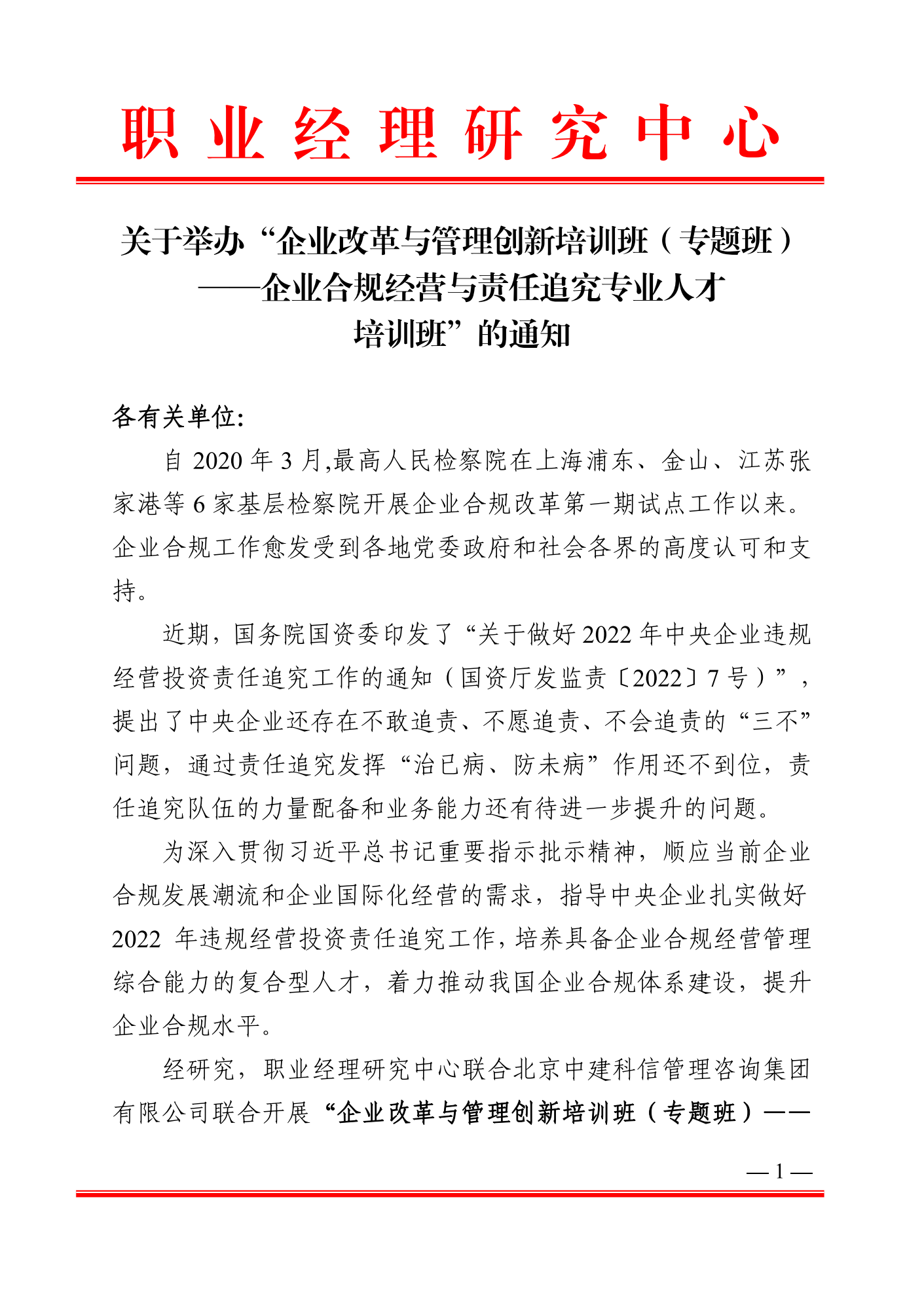 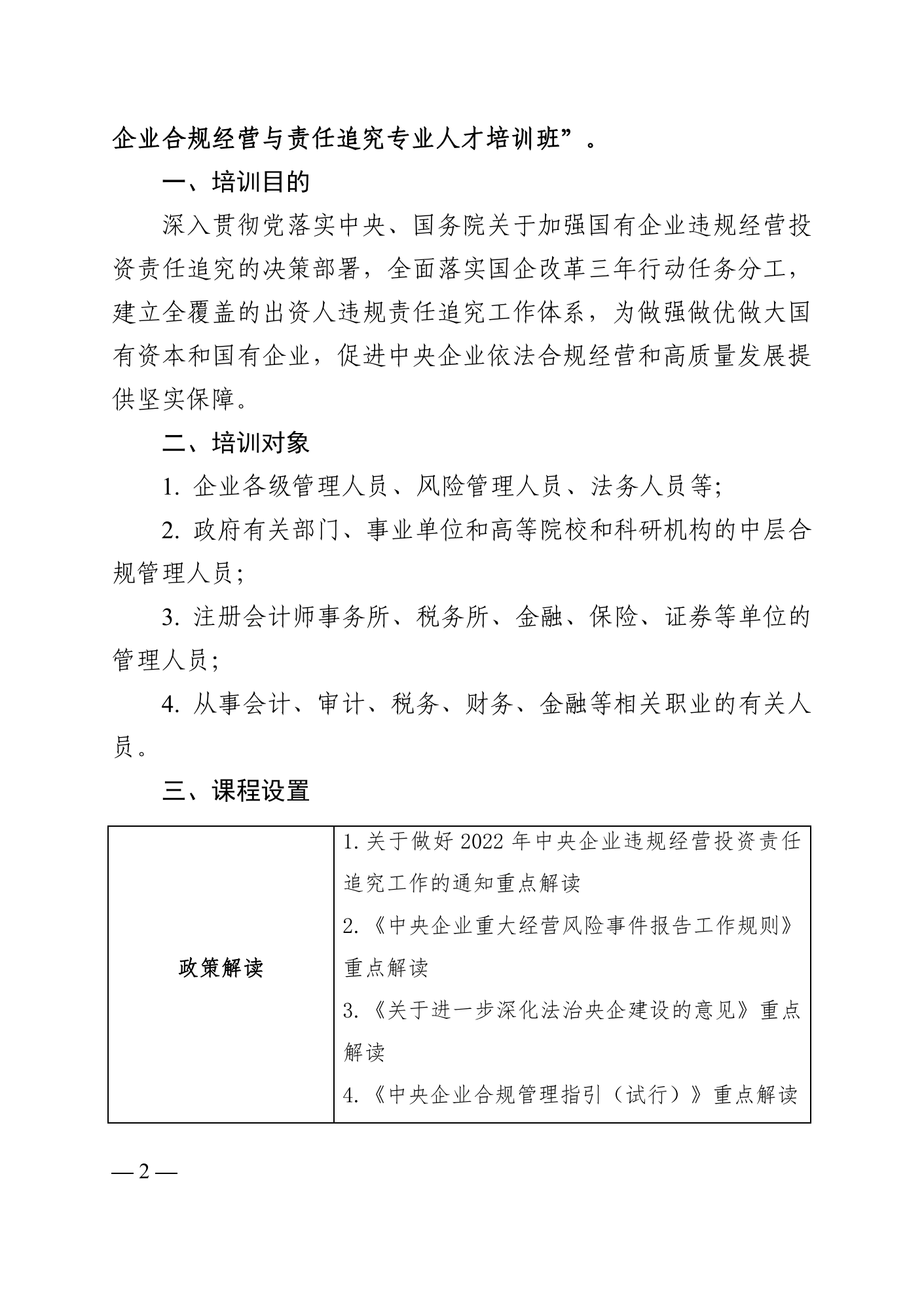 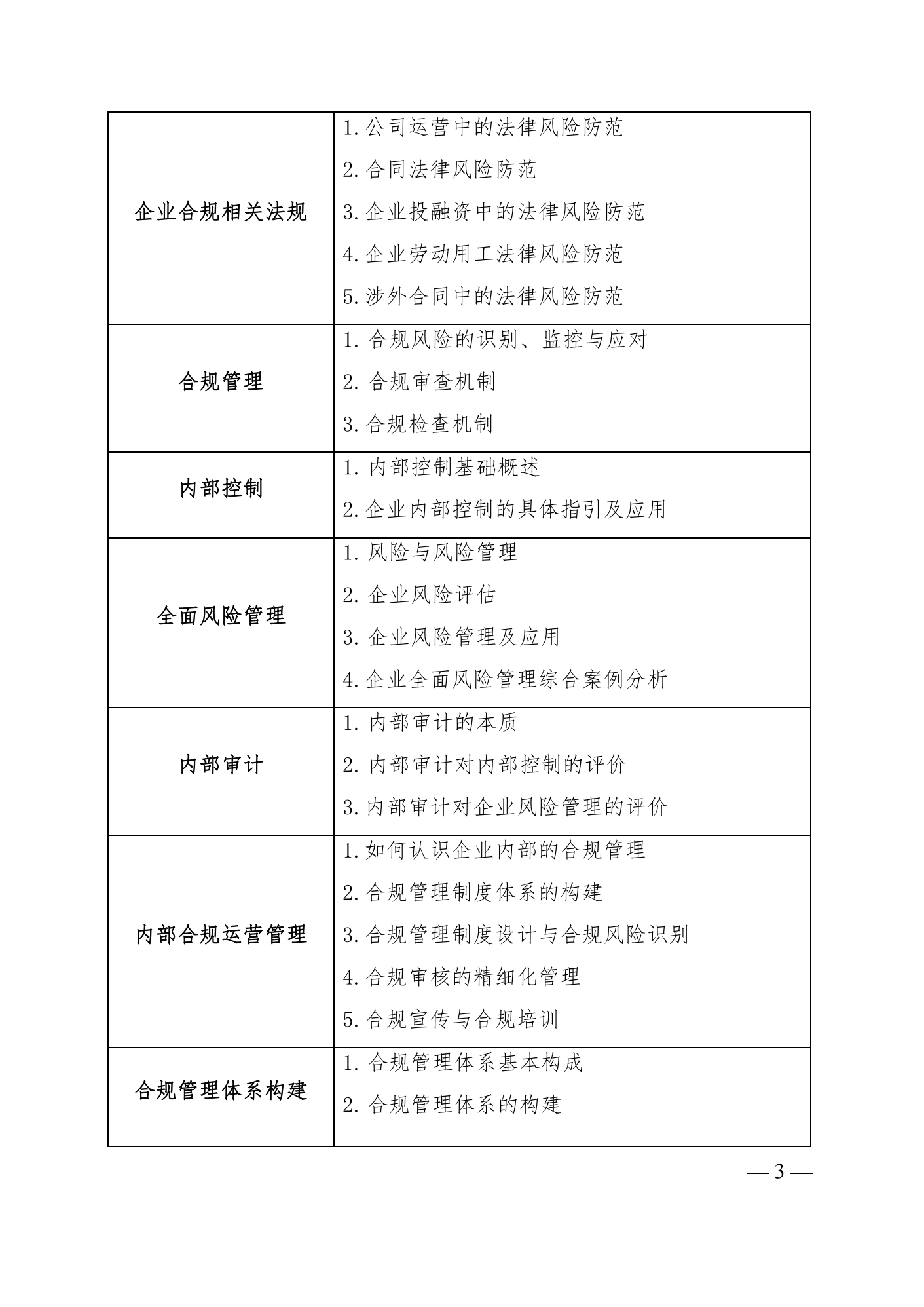 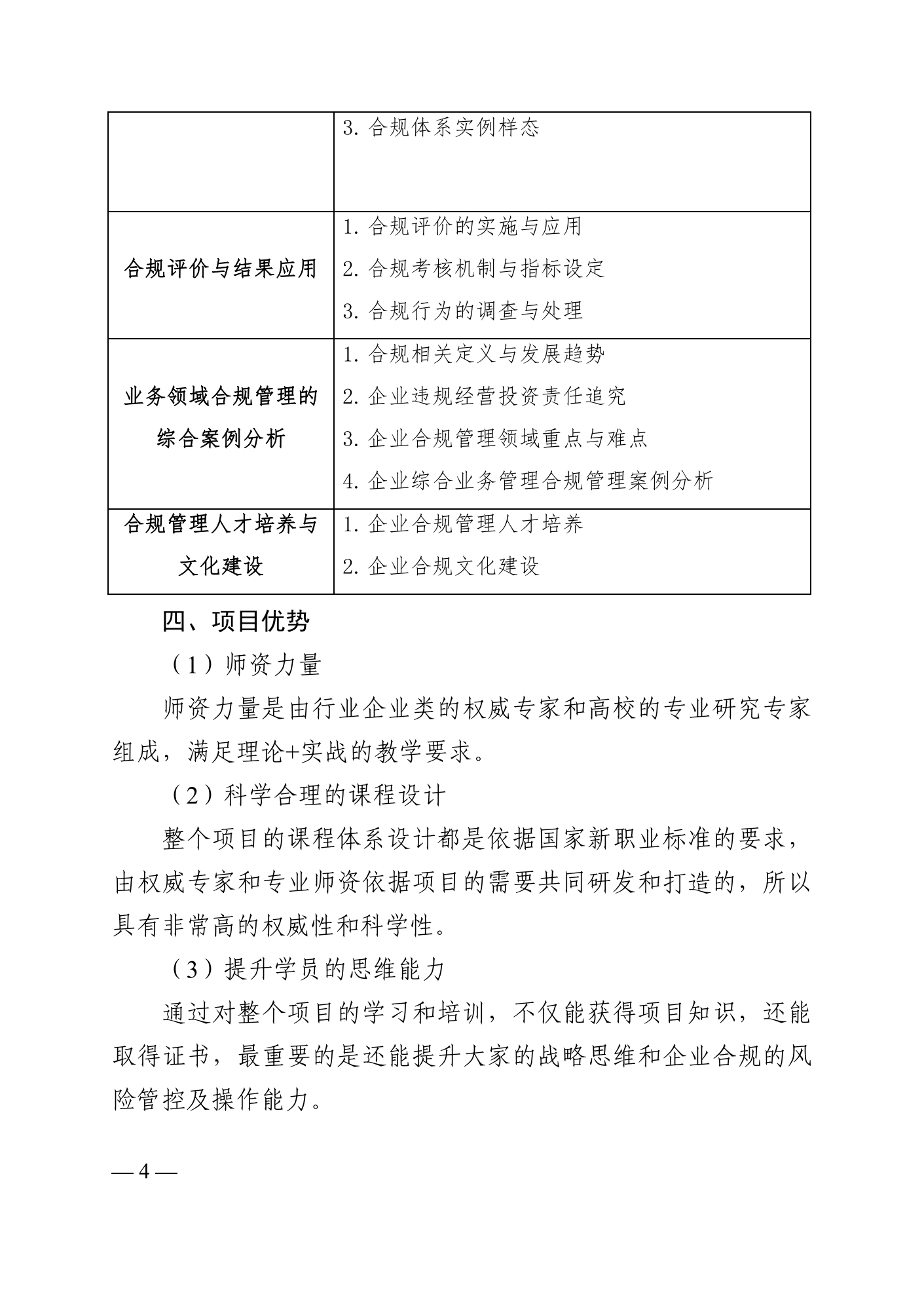 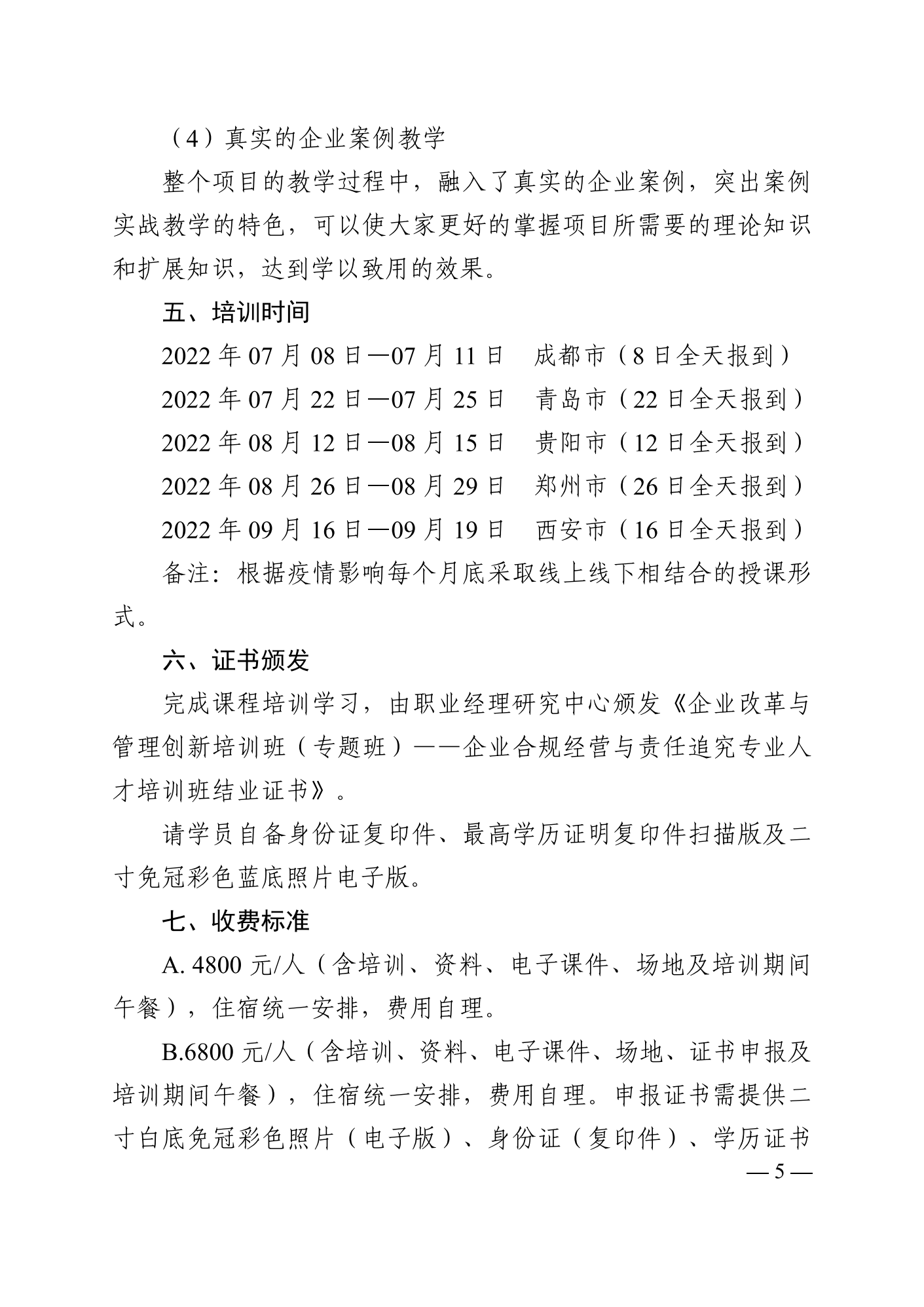 （复印件）各一份。凡报名参加线上学习课程的学员，可免费参加相关主题线下课程一次。联系方式报名负责人：聂红军 主任18211071700（微信）   电  话：010-87697580      邮    箱：zqgphwz@126.com  qq咨询：3177524020        网址查询：http://www.zqgpchina.cn/附件：企业改革与管理创新培训班（专题班）——企业合规经营与责任追究专业人才培训班报名表报名负责人：聂红军 主任18211071700（微信）   电  话：010-87697580      邮    箱：zqgphwz@126.com  qq咨询：3177524020       网址查询：http://www.zqgpchina.cn/单位名称邮 编单位地址联 系 人职    务手    机办公电话传    真电子信箱参训人员性 别职  务电    话手  机邮  箱参训时间参训地点住宿标准单住□               合住□             自理□单住□               合住□             自理□单住□               合住□             自理□单住□               合住□             自理□单住□               合住□             自理□证书申报《企业改革与管理创新培训班（专题班）——企业合规经营与责任追究专业人才培训班结业证书》              《企业改革与管理创新培训班（专题班）——企业合规经营与责任追究专业人才培训班结业证书》              《企业改革与管理创新培训班（专题班）——企业合规经营与责任追究专业人才培训班结业证书》              《企业改革与管理创新培训班（专题班）——企业合规经营与责任追究专业人才培训班结业证书》              《企业改革与管理创新培训班（专题班）——企业合规经营与责任追究专业人才培训班结业证书》              付款方式转 账      现场转 账      现场转 账      现场金 额收款信息开户名称： 北京中建科信管理咨询集团有限公司 开 户 行： 中国工商银行股份有限公司北京半壁店支行 账    号： 0200247009200068235开户名称： 北京中建科信管理咨询集团有限公司 开 户 行： 中国工商银行股份有限公司北京半壁店支行 账    号： 0200247009200068235开户名称： 北京中建科信管理咨询集团有限公司 开 户 行： 中国工商银行股份有限公司北京半壁店支行 账    号： 0200247009200068235开户名称： 北京中建科信管理咨询集团有限公司 开 户 行： 中国工商银行股份有限公司北京半壁店支行 账    号： 0200247009200068235开户名称： 北京中建科信管理咨询集团有限公司 开 户 行： 中国工商银行股份有限公司北京半壁店支行 账    号： 0200247009200068235备    注以上课程内容均可赴企业内部培训，依据企业需求，量身定制课程。以上课程内容均可赴企业内部培训，依据企业需求，量身定制课程。以上课程内容均可赴企业内部培训，依据企业需求，量身定制课程。单位印章2022年  月  日单位印章2022年  月  日